Living and working in such a close space can be difficult, especially given current health concerns.  This document helps to guide and outline the expectations of your unit in order to maintain a respectful shared environment.  Section I focuses on health and cleanliness concerns.  Section II focuses on shared workspace interactions.  “Work Hours” is intended to outline a time or set of times during the day that, as an apartment, designate to provide a conducive work space.    SECTION I:Individuals who are not residents of the unit may enter:
€ Under no condition		€ with prior approval of all residents   	€ if other residents not present 
€ Other:                                                                                                         What procedures should all individuals who enter the unit follow?What procedures should all individuals leaving the apartment follow?Are there partners or other members of your support network who you may visit?Those working in lab spaces are returning in some capacities.  What are the work guidelines for each of your labs?  (This is a great opportunity to discuss how these lab procedures will impact and interact with your living situation)These guidelines mostly focus on traffic and movement in/out of the apartment.  Please refer to the roommate agreement for outlining or updating discussions on maintaining general cleanliness inside the space.SECTION II:What are the designated work times (days and times)?                                                                          During these work hours, what should the environment be like in your apartment?  Noise level should be:   
€ Quiet		€ Music/background noise is okay   	€ No loud appliances 
€ Other:                                                                                                         Showers can be loud!  Is it okay to run them during work hours?  € Yes		€ NoWhen working in one’s room during work hours, what are the expectations? (Door open or closed? Music/videos with or without headphones? Etc.)Can work be done in the common space during work hours?
€ No, common space is only for eating			€ Yes 			
€ No, common space is only non-work activities		€ Yes between                     and                       When working in one’s room outside of work hours, what are the expectations? (Door open or closed? Music/videos with or without headphones? Etc.)Can work be done in the common space outside of hours?
€ No		€ Yes 			€ Yes between _____ and ______We agree to follow this shared workspace and COVID mediation agreement, in order to respect our shared live-work environment and health concerns.  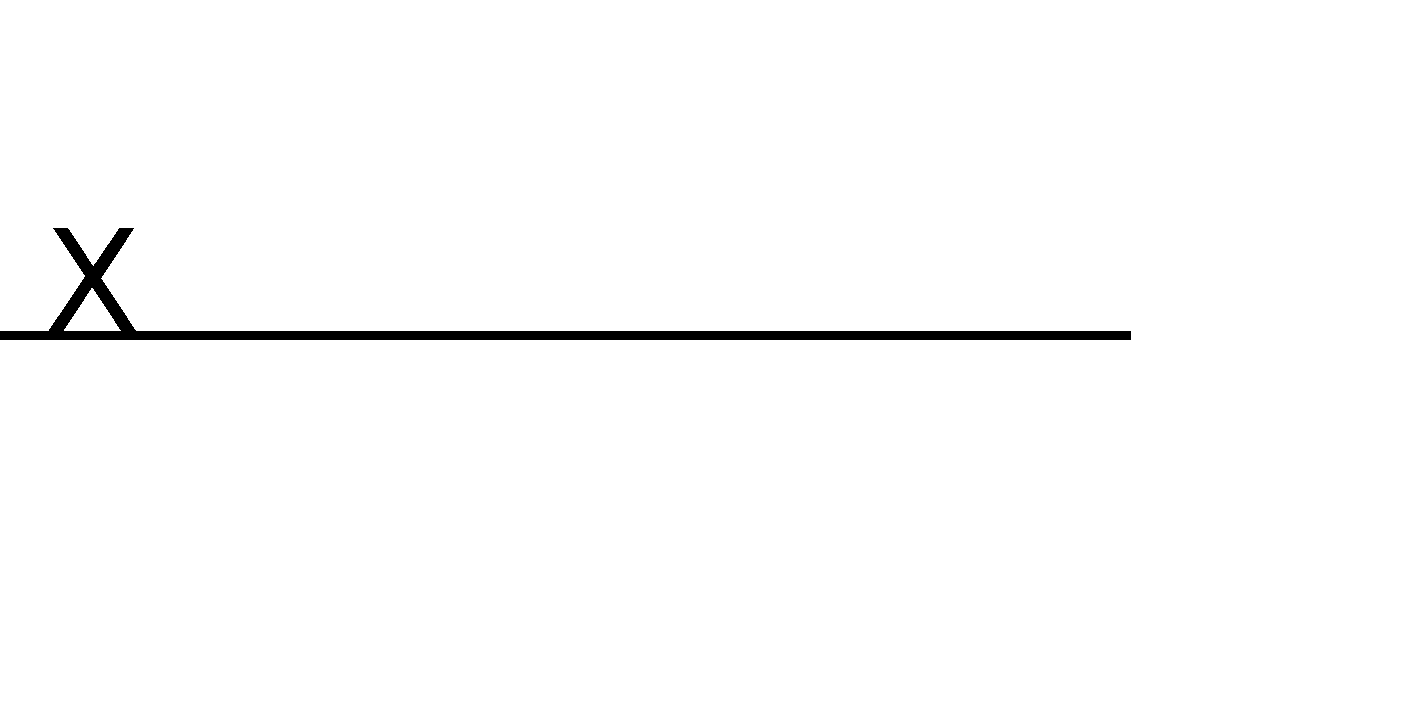 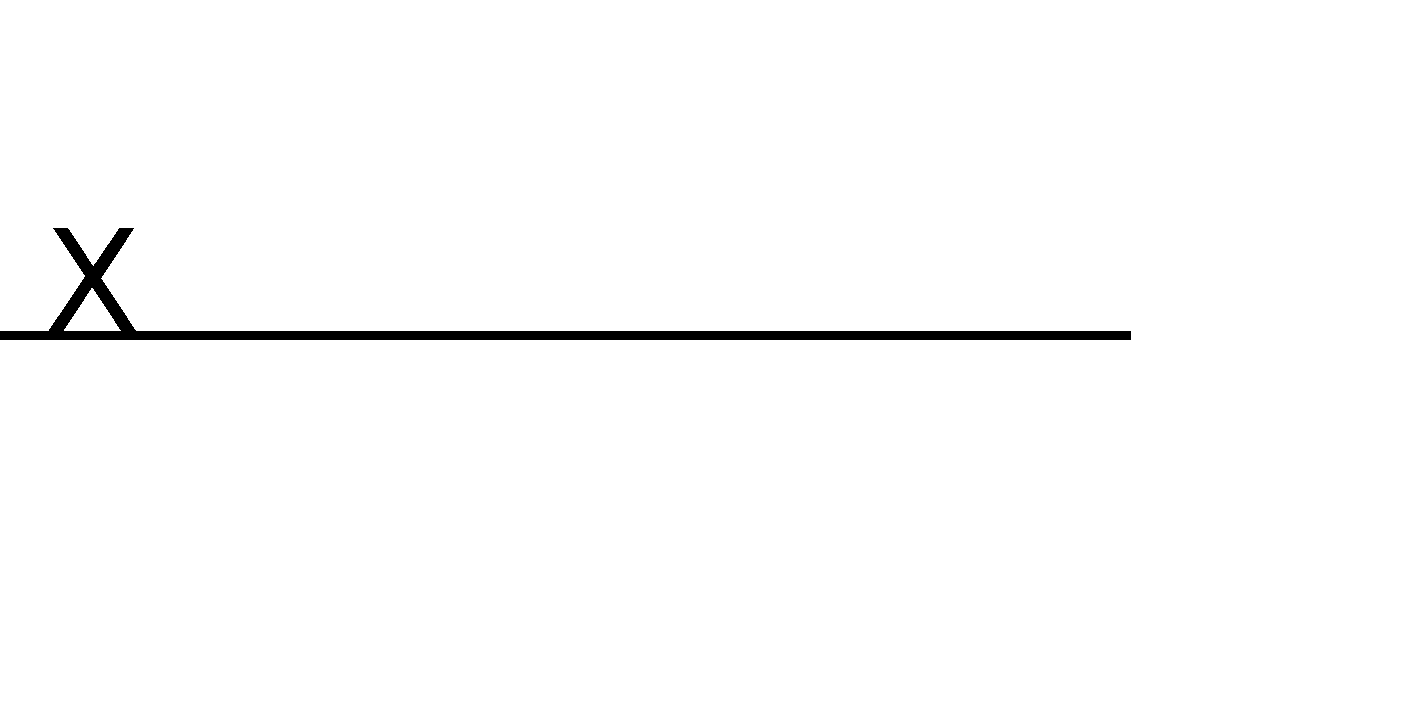 If yes, what are the expectations? (Music/videos with or without headphones while working?  Dining table okay to use? What happens if more than one person uses the common space at a time? How should space be cleaned up after use?)
If no, what are the expectations? (What activities are okay? Music/videos with or without headphones? What happens if more than one person uses the common space at a time? How should space be cleaned up after use?)
If yes, what are the expectations? (Music/videos with or without headphones while working?  Dining table okay to use?  Area remains free use for exercise or non-work activities?)
